Communication and LanguageCommunication and LanguagePersonal, Social and Emotional DevelopmentPersonal, Social and Emotional DevelopmentPhysical DevelopmentPhysical DevelopmentAsk a parent or staff member whose job involves helping others to come into school and talk to the children about what they do. Encourage the children to listen carefully to how that person’s job involves helping others and give the children time to ask questions about what they have heard. Place a selection of photos of People Who Help Us onto the floor. Ask the children to think of a time when they have been helped by one of these people in the past. Can they discuss how the person helped them and how they felt at the time?As the children match pieces of equipment to their owner during this People Who Help Us Equipment Sorting Activity, introduce and explain new vocabulary and encourage them to listen to each other’s suggestions.   Create a ‘people who help us’ themed role-play area to inspire the children to use new vocabulary that they have learnt during the topic. You could create a fire station outside or a vet’s surgery.Ask a parent or staff member whose job involves helping others to come into school and talk to the children about what they do. Encourage the children to listen carefully to how that person’s job involves helping others and give the children time to ask questions about what they have heard. Place a selection of photos of People Who Help Us onto the floor. Ask the children to think of a time when they have been helped by one of these people in the past. Can they discuss how the person helped them and how they felt at the time?As the children match pieces of equipment to their owner during this People Who Help Us Equipment Sorting Activity, introduce and explain new vocabulary and encourage them to listen to each other’s suggestions.   Create a ‘people who help us’ themed role-play area to inspire the children to use new vocabulary that they have learnt during the topic. You could create a fire station outside or a vet’s surgery.Pretend a doll is poorly and needs to go to hospital. How might the doll be feeling about going to hospital? Discuss what the children could say or do to help the doll.   Challenge the children to work together in groups to build an emergency services vehicle. They could use large building blocks or junk-modelling materials. Discuss how it felt working together.Ask the children if they can think of anyone who helps them and how it feels to have people who help and care for them. Ask the children how they could thank those people who help them. For example, by making thank you cards for them. Choose a group of children to be helpers each day. The helpers help other children during the day, such as handing out fruit. How did the children feel helping their friends? Pretend to brush your teeth with a toothbrush and toothpaste. Discuss who helps us to look after our teeth. As well as dentists, ask the children to think about how they can help to look after their own teeth.Pretend a doll is poorly and needs to go to hospital. How might the doll be feeling about going to hospital? Discuss what the children could say or do to help the doll.   Challenge the children to work together in groups to build an emergency services vehicle. They could use large building blocks or junk-modelling materials. Discuss how it felt working together.Ask the children if they can think of anyone who helps them and how it feels to have people who help and care for them. Ask the children how they could thank those people who help them. For example, by making thank you cards for them. Choose a group of children to be helpers each day. The helpers help other children during the day, such as handing out fruit. How did the children feel helping their friends? Pretend to brush your teeth with a toothbrush and toothpaste. Discuss who helps us to look after our teeth. As well as dentists, ask the children to think about how they can help to look after their own teeth.Choose a selection of these People Who Help Us Flashcards to create a movement game. As the children are shown a flash card, they have to do a set movement. For example, when they see a mountain rescuer, they climb. Explain that a postal worker needs the children’s help. Provide the children with ‘post’ and a range of wheeled resources (such as pedal bikes without stabilisers) to develop children’s core muscles. Can the children use the resources to deliver the post around the outside area?Around your outside environment, draw some fires using chalk. Then, provide children with spray bottles filled with water. Help to develop their small motor skills by encouraging children to be firefighters by using their spray bottles to put out the fires.Create an obstacle course in the outside area for children to complete firefighter training. Provide benches to balance and walk along, hoops to jump through, tunnels to crawl through, obstacles to climb over and practise rolling skills.Choose a selection of these People Who Help Us Flashcards to create a movement game. As the children are shown a flash card, they have to do a set movement. For example, when they see a mountain rescuer, they climb. Explain that a postal worker needs the children’s help. Provide the children with ‘post’ and a range of wheeled resources (such as pedal bikes without stabilisers) to develop children’s core muscles. Can the children use the resources to deliver the post around the outside area?Around your outside environment, draw some fires using chalk. Then, provide children with spray bottles filled with water. Help to develop their small motor skills by encouraging children to be firefighters by using their spray bottles to put out the fires.Create an obstacle course in the outside area for children to complete firefighter training. Provide benches to balance and walk along, hoops to jump through, tunnels to crawl through, obstacles to climb over and practise rolling skills.People Who Help Us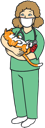 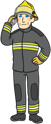 People Who Help UsPeople Who Help UsPeople Who Help UsPeople Who Help UsPeople Who Help UsLiteracyMathematicsMathematicsUnderstanding the World Understanding the World Expressive Arts and DesignRead ‘Charlie the Firefighter’ with the children. Then, act sad that another adult in the setting missed it. Can the children help to retell the story? They could record themselves retelling parts of the story or draw and write about key events. Create a class book all about people who help us. The children choose which profession to write about. At the end of the day, the teacher or another child can read out a page from the class book. Inspire children to practise writing simple sentences using these People Who Help Us Early Writing Activities. Add a phone and notebooks to your classroom. The children can pretend to ring a vet’s surgery and use their phonic knowledge to write down messages for the vets.Pretend the children are lollipop people and need to know what is on the road. Use up to five toy cars, create different arrangements and ask the children to subitise and say what they see on the road.  Create a doctor's surgery by placing chairs in a ten-frame pattern. Choose children to be patients in a waiting room. Explore addition or subtraction as more patients arrive and patients leave to see a doctor.Create a Post Office and provide parcels of different weights and lengths for children to explore and compare using a balance scale as they role play as postal workers.Provide the children with building sets and encourage them to become builders, selecting, rotating and manipulating the building sets to create a building.Pretend the children are lollipop people and need to know what is on the road. Use up to five toy cars, create different arrangements and ask the children to subitise and say what they see on the road.  Create a doctor's surgery by placing chairs in a ten-frame pattern. Choose children to be patients in a waiting room. Explore addition or subtraction as more patients arrive and patients leave to see a doctor.Create a Post Office and provide parcels of different weights and lengths for children to explore and compare using a balance scale as they role play as postal workers.Provide the children with building sets and encourage them to become builders, selecting, rotating and manipulating the building sets to create a building.Take the children to see where different people who help us work. For example, to a post office, fire station or library. Discuss this Florence Nightingale PowerPoint to inspire discussions about the job of a nurse in the past and present.If any child has a family member who works in a profession who helps others, encourage them to share photos and talk about the job their family member does. Use a map to show where the children’s school is and what surrounds it. The children need to help builders decide where to build a new vet’s surgery. They can draw a map and show where they want it built. 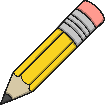 Take the children to see where different people who help us work. For example, to a post office, fire station or library. Discuss this Florence Nightingale PowerPoint to inspire discussions about the job of a nurse in the past and present.If any child has a family member who works in a profession who helps others, encourage them to share photos and talk about the job their family member does. Use a map to show where the children’s school is and what surrounds it. The children need to help builders decide where to build a new vet’s surgery. They can draw a map and show where they want it built. Set up a crime scene in your classroom. The children need to become detectives and work together to solve the crime. This Detectives Role-Play Pack may come in handy. Provide the children with a variety of different materials to explore. Ask them to decide which material they would use if they were going to create an outfit for a coastguard. Encourage them to think about the function of the material, to keep the coastguards warm and dry. Cut large emergency vehicle shapes out of card. Can the children plan and then design a new look for emergency vehicles? They could use paints, collage and different materials. Sing these People Who Help Us Songs and Rhymes. The children could play instruments as they sing.